MORRIS PLANNING & ZONING COMMISSION - MINUTESCOMMUNITY HALL ◦  ◦ 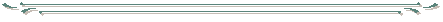 Public Hearing Morris Town Hall and Live on Zoom March 2nd , 2022 at 7:00 pm Call in # 1-929-205-6099https://us02web.zoom.us/j/81351945619?pwd=OS92VTJvQk1iNGVyeVhCQXRXOTkvUT09Meeting ID: 813 5194 5619Passcode:  147638Public Hearing MinutesCall to OrderThe meeting was called to order at 7:10 PM by Chairman David Wiig198 East Street (17/380/198): Application Special Exception SE- 22-01 for additional storage space.The following documents were presented to the board to document the application:Statement of useThe underlying design of the structure dated 1/19/2022The application, dated 1/18/2022A document outlining the record of the fees paidDocumentation of the Morris Inland Wetlands approval of the application on 2/26/2020 – It was noted that the 2-year expiration of the permit had expiredA site plan dated 7/18/2012, with drawn-in updates reflecting work to be doneTorrington Area Health ApprovalThe lot coverage letter from Dennis McMorrow dated 3/2/2022Adjourn The meeting was adjourned at 7:32 PMSubmitted byDavid R. Wiig – Chairman of the Morris Planning and Zoning Commission3/5/2022